Widecombe in the Moor Curriculum Map KS1 2021 -2023Widecombe in the Moor Curriculum Map KS1 2021 -2023Widecombe in the Moor Curriculum Map KS1 2021 -2023Widecombe in the Moor Curriculum Map KS1 2021 -2023AutumnSpringSummer Year 1/2Year A321 ...Blast Off!Back down to Earth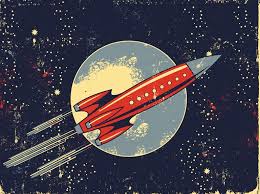 Where my wellies take me … and beyond!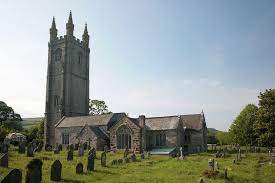 Amazing women…I do like to be beside the seaside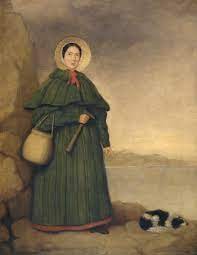 Hook or visitNeil Armstrong/Space DomeDartmoor/Ghanaian CookeryMary Anning/Trip to the seasideYear 1/2Year BThe Great Fire of London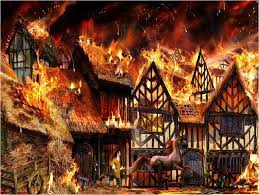 Where can I go … and how can I get there?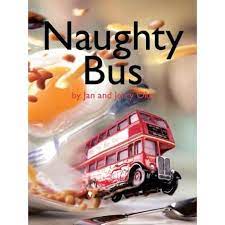 How can we make a difference to our world?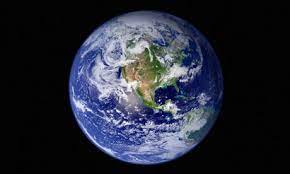 Hook or visitGuy Fawkes/Burn housesRound Robin tripNewbridge Conservation/Polar RegionsWidecombe in the Moor Curriculum Map KS2 2019 -2023Widecombe in the Moor Curriculum Map KS2 2019 -2023Widecombe in the Moor Curriculum Map KS2 2019 -2023Widecombe in the Moor Curriculum Map KS2 2019 -2023Year ACan you Survive in the Wild?(Houses and Homes)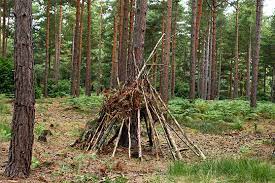 Explorers and ExplorationShackelton’s Journey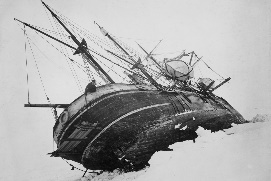 The Olympics and Ancient Greece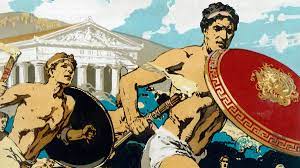 Hook or visitTrip to the Deer Farm/IkeaMuseum VisitOlympic event/Sports DayYearBChocolate!Ancient Mayans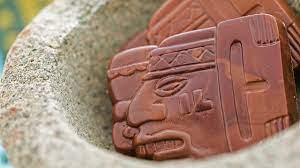 Mighty Mountains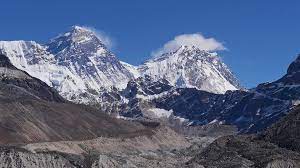 From Moor to SeaStone Age to Bronze Age 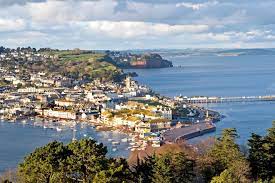 Hook or visitChocolatier visitor/Design packagingMountaineer VisitorHeatree/Source to Mouth of the River Lemon TripYear CWhat did the Romans do for us?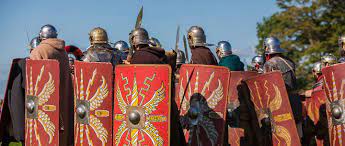 Why are there no tropical rainforests on Dartmoor?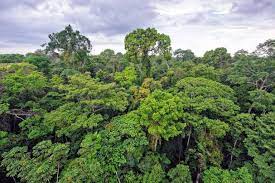 Why did the Vikings and Saxons Invade Britain?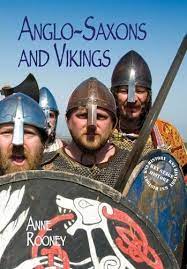 Year CRoman  Day/StorytellerEden Project Invasion StorytellerYear DWhy do we remember?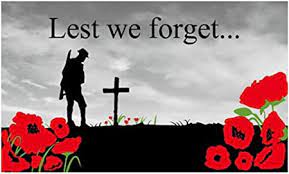 Off with their heads!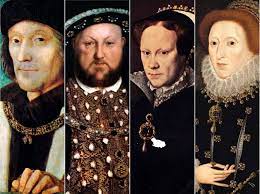 What role did the Nile play in Ancient Egypt? 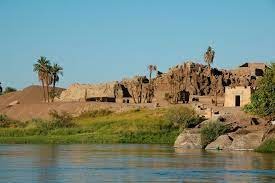 Hook or visitRemembrance/EvacuationBuckfastleigh Steam TrainBuckland AbbeyVisitor